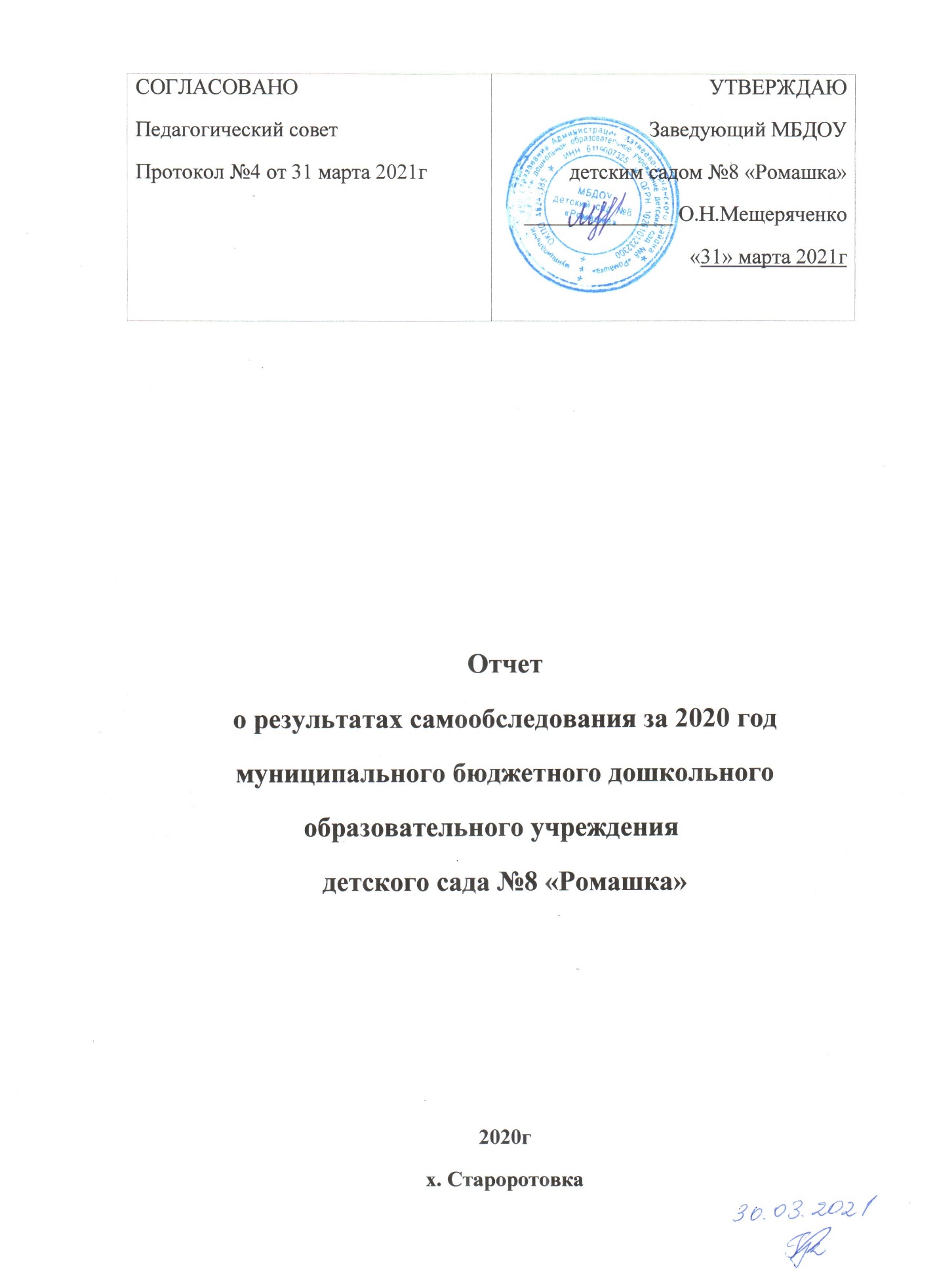 Раздел 1. Аналитическая часть. 1. Образовательная деятельность дошкольной организации.1.1. Общая характеристика МБДОУ. Муниципальное бюджетное дошкольное образовательное учреждение детский сад №8 «Ромашка» (МБДОУ детский сад №8 «Ромашка»).Юридический адрес: 346981, Ростовская область, Матвеево-Курганский район, х. Староротовка,пр-т Дружбы 68.Телефон: 8(863 41) 3-35-47. Электронный адрес: eHYPERLINK "mailto:det-sad24@yandex.ru"-HYPERLINK "mailto:det-sad24@yandex.ru"mail d.s.rotovka 95@yandex.ru Официальный сайт учреждения: http://romachka8.m-kurgan.ru/    	Учреждение функционирует с 1982 года, находится в отдельно стоящем типовом двухэтажном здании. С 2009 года функционирует как муниципальное бюджетное дошкольное образовательное учреждение.Учредитель: Отдел образования администрации Матвеево - Курганского района.	Режим работы ДОУ: 10 часовое пребывание детей с 7.30 до 17.30 при пятидневной рабочей неделе. С учётом потребности населения работает дежурная группа с 7.00 до 19.00ч.Общая площадь территории детского сада 4116 кв. м. На ней расположены здание детского сада, 3 прогулочных участка с игровым оборудованием. На одной из площадок имеется теневой навес.  1.2. Правоустанавливающие документы МБДОУ.Управление ДОУ д/с №8 «Ромашка» осуществляет свою деятельность в соответствии с:Федеральным законом от 29.12.2012 № 273-ФЗ «Об образовании в Российской Федерации»; Постановление от 28.09.2020 № 28 «Об утверждении СанПиН 2. 4.3648-20; «Санитарно-эпидемиологические требования к организациям воспитания и обучения, отдыха и оздоровления детей и молодежи».Приказом Минобрнауки России от 17.10.2013 № 1155 «Об утверждении Федерального государственного образовательного стандарта дошкольного образования»;Приказом Минобрнауки России от 30.08.2013 N 1014 «Об утверждении Порядка организации и осуществления образовательной деятельности по основным общеобразовательным программам — образовательным программам дошкольного образования»;Приказом по МБДОУ  д/с № 8 «Ромашка»: «О проведении самообследования МБДОУ д/с №8 «Ромашка», «О создании рабочей группы по разработке основной образовательной программы дошкольного образования дошкольной образовательной организации»;Уставом МБДОУ д/с №8 «Ромашка»;Конвенцией ООН о правах ребёнка, а так же следующими нормативно-правовыми и локальными документами:Договором между МБДОУ  д/с №8 «Ромашка» и родителями (законными представителями) ребёнка;Трудовыми договорами между администрацией организации и работниками;Локальными актами; Штатным расписанием;Должностными инструкциями, определяющие обязанности работников МБДОУ д/с №8 «Ромашка»;Правилами внутреннего трудового распорядка ДОУ.  1.3. Общие сведения об образовательной деятельности.     Содержание образовательного процесса в МБДОУ определяется основной общеобразовательной программой дошкольного образования, разработанной педагогическим коллективом МБДОУ и утверждённой заведующим детским садом. Основная образовательная программа разработана в соответствии с Федеральным государственным образовательным стандартом, а также примерной основной образовательной программой дошкольного образования «Детство» под ред. Т.И. Бабаевой, А.Г. Гогоберидзе, О.В. Солнцевой и программой «Теремок» под ред. Т.В.Волосовец, И.Л.Кириллова, И.А.Лыковой, О.С.Ушакова.  Педагоги реализуют образовательную деятельность согласно разработанным рабочим программам на основе основной общеобразовательной программы дошкольного образования, Программы развития, годового плана работы МБДОУ, индивидуальных особенностей воспитанников.МБДОУ были определены следующие образовательные цели:создание благоприятных условий для полноценного проживания ребёнком дошкольного детства;формирование основ базовой культуры личности;всестороннее развитие психических и физических качеств в соответствии с возрастными и индивидуальными особенностями;подготовка к жизни в современном обществе, к обучению в школе;обеспечение безопасности жизнедеятельности дошкольника.повышение уровня развития нравственно-патриотических качеств личности у детей дошкольного возраста через изучение культуры казачества.Основной структурной единицей дошкольного образовательного учреждения является группа детей дошкольного возраста. В настоящее время в учреждении функционирует 4 групп для детей дошкольного возраста:группа раннего возраста - с 2-х месяцев до 3-х лет;младшая группа – с 3 до 4 лет;средняя группа – с 4-х до 5-ти лет;старше-подготовительная группа – с 6-ти до 8лет.В группах общеразвивающей направленности осуществляется дошкольное образование в соответствии с образовательной программой детского сада.Списочный состав – 71 воспитанников от 2-х месяцев до 8-ми лет. Основные направления работы:обеспечение всестороннего развития ребёнка в дошкольный период: интеллектуального, физического, эмоционального, нравственного, волевого, социально-личностного через соответствующую его возрастным особенностям развивающую предметно-пространственную среду;сотрудничество с семьями для обеспечения полноценного развития детей;формирование сбалансированного нормативно-правового, методического, кадрового, финансового, правового обеспечения, в соответствие с целями деятельности ДОУ;обеспечение условий для непрерывного повышения профессионализма административного и педагогического состава учреждения.                                         Кадровый потенциал.Общее количество педагогических работников – 9 человек, что составляет 100% укомплектованности по штатному расписанию:Воспитатели – 6 чел.Старший воспитатель – 1чел.Музыкальный руководитель – 1чел. Учитель-логопед – 1чел.  Образовательный уровень педагогических кадров:с высшим образованием – 8 человек;со средне - специальным – 1 человек, (обучается в РИНХ (педагогическое образование));курсы повышения квалификации прошли –8 человек.Высшую квалификационную категорию имеют 4 человека (44,4%).Первую квалификационную категорию имеют 1человека (11,1%). Соответствие занимаемой должности – 4 чел. (44,4%).   Анализ профессиональной деятельности показал:- педагоги в своей работе используют личностно-ориентированный подход к детям;- педагоги нацелены на активное участие в планомерном развитии ДОУ;- демонстрируют готовность к саморазвитию;- у 100 % педагогов прослеживается интерес к инновационной деятельности;- все педагоги испытывают потребность, интерес и мотивацию к повышению уровня  своих профессиональных знаний и умений, овладению современными   технологиями воспитательно-образовательной деятельности.Все педагоги своевременно проходят КПК при РИПК и ПРО, дистанционных КПК. 88,8 % педагогов прошли курсы повышения квалификации в соответствии с современными требованиями и стандартами (остальные обучаются в ВУЗе), а также повышают свой профессиональный уровень через посещения районных методических объединений, прохождение процедуры аттестации, самообразования, принимают участие в профессиональных конкурсах различного уровня, что положительно влияет на развитие ДОУ.  Вывод: ДОУ функционирует в соответствии с нормативными документами в сфере образования Российской Федерации. Деятельность ДОУ организована в соответствии с уставом, планами и локальными актами учреждения, обеспечена годовым и календарно-тематическим планированием. Содержание планирования включало в себя совокупность образовательных областей, которые обеспечивали разностороннее развитие детей с учётом их возрастных и индивидуальных особенностей по основным направлениям: социально-коммуникативному, познавательному, речевому, художественно-эстетическому и физическому. В МБДОУ созданы кадровые условия, обеспечивающие развитие образовательной инфраструктуры в соответствии с требованием времени.2. Система управления дошкольной организацией.2.1. Характеристика системы управления МБДОУ.         Управление МБДОУ строится на принципах единоначалия и самоуправления и осуществляется учредителем, органами самоуправления МБДОУ и заведующим МБДОУ в соответствии с законодательством Российской Федерации и Уставом.Управляющая система состоит из двух блоков:I блок-административное   управление, имеющее многоуровневую структуру:I уровень - заведующий детским садом.Заведующий осуществляет текущее руководство деятельностью Учреждения, в том числе:- осуществление в соответствии с требованиями нормативных правовых актов образовательной и иной деятельности Учреждения; - организация обеспечения прав участников образовательного процесса в Учреждении; - организация разработки и принятия локальных нормативных актов, индивидуальных распорядительных актов; - организация и контроль работы административно - управленческого аппарата;- установление штатного расписания; - приём на работу работников, заключение и расторжение с ними трудовых договоров, распределение должностных обязанностей, создание условий и организация дополнительного профессионального образования работников; - право приостановления выполнения решений коллегиальных органов управления или наложения вето на их решения, противоречащие законодательству, Уставу и иным локальным нормативным актам; - утверждение годовой и бухгалтерской отчётности, и регламентирующие деятельность Учреждения внутренние документы, обеспечение открытия лицевых счетов, своевременную уплату налогов и сборов в порядке и размерах, определяемых налоговым законодательством Российской Федерации, предоставление в установленном порядке статистической, бухгалтерской и иной отчётности; - подписание локальных актов Учреждения, выдача доверенности на право представительства от имени Учреждения, издание приказов, поручений и указаний, обязательных для исполнения всеми работниками Учреждения; - обеспечение соблюдения законности в деятельности Учреждения, эффективного взаимодействия органов самоуправления Учреждения; - планирование и организация образовательной деятельности, контроль за качеством и эффективностью работы Учреждения; - решение иных вопросов, которые не отнесены к исключительной компетенции коллегиальных органов управления Учреждением, определённой настоящим Уставом.Заведующий принимает решения самостоятельно и выступает от имени Учреждения без доверенности.II уровень – старший воспитатель, заведующий хозяйством.Старший воспитатель:- осуществляет руководство воспитательно – образовательным процессом ДОУ. Она так же ответственна за организацию деятельности педагогического совета, выполнение его решений;- проводит анализ современных тенденций развития дошкольного образования, образовательных программ, педагогических технологий, педагогической документации, перспективных и творческих планов;- организует и координирует работу с педагогическим коллективом и культурно- просветительскими организациями;- организует обновление методического оснащения образовательного процесса;- оказывает, совместно с творческой группой, помощь педагогам в разработке тематических планов, проектов, подготовке к педсоветам, семинарам, конкурсам, родительским собраниям, конференциям и т.д.;- организует просветительскую работу для родителей. Завхоз: - отвечает за сохранность здания детского сада и имущества;- организует материально – техническое обеспечение образовательного процесса;- обеспечивает чистоту и порядок в помещениях ДОУ и на участке,   противопожарную охрану и организацию труда обслуживающего персонала.III уровень - воспитатели, специалисты.Организуют учебно-воспитательный процесс, создают условия для успешного и качественного образования, воспитания и развития воспитанников, взаимодействуют с родителями воспитанников.Объект управления третьего уровня – дети и их родители.     Использование компьютерной техники, локальной сети Internet способствуют повышению качества управления МБДОУ.IV уровень – обслуживающий персонал.Административно-хозяйственные, производственные, учебно-вспомогательные, и иные работники Учреждения, осуществляющие вспомогательные функции.2.2. Структура управления, включающая коллегиальные органы управления  МБДОУ.     II блок - общественное управление:Общее собрание работников - определяет основные направления деятельности МБДОУ, перспективы его развития, принимает коллективный договор, Правила внутреннего трудового распорядка, принимает локальные акты, регулирующие трудовые отношения с работниками, вносит предложения в части материально - технического обеспечения и оснащения образовательного процесса, мероприятий по охране труда и укреплению здоровья работников Учреждения.Педагогический совет  - реализует государственную политику по вопросам образования, совершенствует организацию образовательного процесса, рассматривает и принимает Образовательную программу, разрабатывает и принимает локальные акты, в пределах своей компетенции, принимает решение об участии учреждения в инновационной и экспериментальной деятельности, организует распространение педагогического опыта, определяет основные направления развития Учреждения, повышения качества и эффективности образовательного процесса, организует работу по повышении квалификации педагогических работников, развитие их творческих инициатив, обсуждает вопросы развития, воспитания и образования, выдвигает кандидатуры к различным видам награждений.Совет родителей - вносит предложения по организации работы педагогического, медицинского, учебно-вспомогательного и обслуживающего персонала Учреждения; принимает локальные акты в пределах компетенции, определённой законодательством; заслушивает заведующего о состоянии и перспективах работы Учреждения; пропагандирует опыт семейного воспитания;обращается в общественные и административные органы за помощью в решении проблем Учреждения;     присутствует на педагогических совещаниях и конференциях по дошкольному образованию; вносит предложения по привлечению добровольных пожертвований на развитие Учреждения; защищает всеми законными способами и средствами законные права и интересы всех участников образовательного процесса.Функции структурных элементов системы управления определяются Положениями:   - об общем собрании;   - о педагогическом совете;   - о совете родителей, родительском собрании. В МБДОУ сложилась коллегиальная система управления, органы управления взаимодействуют между собой. Имеющаяся структура управления соответствует действующему законодательству и отвечает целям и задачам МБДОУ. Управление МБДОУ осуществляется в режиме функционирования. Заседания органов управления МБДОУ проходят регулярно, ведутся протоколы заседаний. Принятие локальных нормативных актов МБДОУ проходит на заседаниях управляющих органов.Таким образом, в ДОУ реализуется возможность участия в управлении учреждением всех участников образовательного процесса. Заведующий занимает место координатора стратегических направлений. В ДОУ функционирует первичная профсоюзная организация.2.3. Эффективность управления МБДОУ.Контрольно-аналитическая деятельность в детском садуКонтроль является одной из важнейших составляющих процесса управления, служащей основанием для осуществления обратной связи, дающей возможность руководителю прогнозировать пути развития детского сада, правильно ставить цели на будущее. Контроль является базой для принятия решений, позволяет установить отклонения в работе, причины и пути их устранения.Функционирование внутренней системы оценки качества образования.На основании Закона «Об образовании в Российской Федерации» в МБДОУ разработано Положение о внутреннем мониторинге качества образования.Цель контроля: оптимизация и координация работы всех специалистов дошкольного учреждения для обеспечения качества образовательного процесса.В МБДОУ детском саду №8 «Ромашка» внутренний контроль осуществляют заведующий, старший воспитатель, завхоз а также педагоги, работающие на самоконтроле. Делегирования полномочий позволило привлекать к контролю органы коллективного управления: совет педагогов, профгруппу, совет учреждения, родителей. Порядок внутреннего контроля  определяется Уставом детского сада, годовым планом ДОУ, должностными инструкциями и распоряжениями руководства.Контроль   в детском саду проводится по плану, утверждённому заведующим на начало учебного года, и представляет собой следующие виды:оперативный контроль;тематический /2 - 3 раза в год (к педсоветам);самоконтроль;самоанализ;взаимоконтроль;итоговый;мониторинг.Результаты контроля выносятся на обсуждение на педагогические советы, совещания при заведующем, заслушиваются на родительских собраниях, размещаются на информационных стендах, на сайте детского сада.Вывод: Чётко организованная система контроля позволила выявить некоторые проблемы качества воспитательно-образовательного процесса. Решение данных проблем является первостепенной задачей для ДОУ.В ДОУ создана структура управления в соответствии с целями и содержанием учреждения. Структура и механизм управления ДОУ определяют стабильное функционирование. Демократизация системы управления способствует развитию инициативы участников образовательного процесса (педагогов, родителей (законных представителей), детей.3. Содержание и качество подготовки воспитанников.3.1. Основные образовательные программы дошкольного образования. Анализ  реализации.Анализ реализации образовательной Программы:Образовательная Программа МБДОУ в 2020году полностью реализована, что свидетельствует о правильности выбора коллективом стратегии развития МБДОУ, его приоритетов и ориентиров на конечные результаты:- повысилось качество обучения и воспитания;- безболезненно проходит процесс адаптации детей к МБДОУ;- дети проявляют высокую познавательную активность;- государственные образовательные стандарты выполняются по всем направлениям;- коллектив МБДОУ работает над тем, чтобы повысить авторитет у родителей  воспитанников.3.2. Состояние воспитательной работы.Цель воспитательной работы - создание благоприятных условий для полноценного проживания ребёнком дошкольного детства, формирование основ базовой культуры личности, всестороннее развитие психических и физических качеств в соответствии с возрастными и индивидуальными особенностями, подготовка к жизни в современном обществе, к обучению в школе, обеспечение безопасности жизнедеятельности дошкольника.Педагогическим коллективом в течение года были реализованы задачи: 1. Продолжать работу по охране жизни и укреплению здоровья детей, повышать функциональные возможности детского организма. Формировать культуру здорового образа жизни.Предполагаемый результат.Здоровый, физически развитый ребёнок, имеющий представление о здоровом образе жизни.2. Развивать познавательный интерес, интеллектуально-творческий потенциал каждого ребенка, используя инновационные технологии обучения и воспитания. Предполагаемый результат.Профессиональная компетентность педагогов в вопросах познавательного развития детей дошкольного возраста.Развитие интересов детей, любознательности и познавательной мотивации.Построение развивающей среды на основе совместной партнёрской деятельности участников педагогического процесса.Положительное влияние условий социума на интеллектуальное развитие детей дошкольного возраста.В течение учебного года образовательная деятельность ДОУ была направлена на обеспечение непрерывного, всестороннего и своевременного развития ребёнка.Обеспечение здоровья и здорового образа жизни являлось приоритетным направлением в работе нашего ДОУ. Решение задач физического воспитания осуществлялось совместными усилиями воспитателей и родителей, реализуя комплекс воспитательных и профилактических мер, направленных на укрепление здоровья растущего организма.Основным условием оздоровления являлась организация щадящего режима дня. Данный режим был направлен на укрепление и охрану нервной системы детей, их физического здоровья. Он обеспечивал положительный эмоциональный климат, предупреждал переутомление.При организации занятий эффективно использовались наиболее продуктивные для умственной работы дни недели и время дня, обеспечивался отдых в ходе занятий и между ними, включались задания разного уровня сложности.Для успешного решения первостепенной задачи педагоги использовали различные средства физического воспитания в комплексе: рациональный режим, питание, закаливание и движение (утренняя гимнастика, гимнастика после сна, динамические паузы на занятиях, дыхательная гимнастика, подвижные игры, пальчиковая гимнастика, спортивные праздники, досуги, развлечения и др.). Также проводилась индивидуальная работа над совершенствованием движений у детей.Физическое воспитание осуществлялось с дозированной нагрузкой в соответствии с уровнем здоровья детей.В рамках решения второй задачи был проведён педсовет «Познавательное развитие детей дошкольного возраста в свете ФГОС ДОУ». Педсовету предшествовал тематический контроль «Состояние работы в ДОУ по познавательному развитию». Было организовано взаимопосещение занятий познавательного цикла, включающих в себя вопросы познавательного развития дошкольников. Просмотр открытых занятий показал большой потенциал педагогов ДОУ, творческий подход и мастерство воспитателей в вопросах познавательного развития дошкольников, умение владеть детской аудиторией.	Анализ работы по познавательному развитию показал, что у воспитателей сформированы теоретические представления о проблеме познавательному развитию, её важности на современном этапе развития общества, государства и образования, но имеются затруднения в описании последовательности действий, системы, этапов познавательном развитии в соответствующей группе, в обосновании средств и способов поставленной цели, в оценке результата. Из этого следует, что необходимо повышать теоретический и практический уровни некоторых педагогов по проблеме познавательного развития у дошкольников.  В течение года педагогами проводилась планомерная, систематическая работа по всем направлениям развития в соответствии с ФГОС ДО.Педагогический коллектив обладает достаточным уровнем компетенций в области дошкольного образования и необходимыми навыками для успешной реализации образовательной программы. Образовательный процесс проводился в соответствии с планом работы и возрастом детей. В дошкольных группах направление развития воспитанников реализовывалось в соответствии с задачами программы в регламентированной и свободной деятельности.Педагоги нашего ДОУ, комплексно решали задачи физического, интеллектуального, эмоционального и личностного развития ребёнка, подготовки его к школе, активно внедряя в этот процесс наиболее эффективные технологии здоровьесбережения. Анализ качества освоения программного материала воспитанниками по образовательным областям позволяет выстроить следующий рейтинговый порядок: наиболее высокие результаты у воспитанников по образовательным областям «Физическое развитие», «Художественно- эстетическое развитие».Педагогам следует больше работать над реализациями задач образовательных областей: «Речевое развитие», «Социально-Коммуникативная», «Познавательное развитие». В связи с этим следует усовершенствовать работу по составлению комплексно-тематического планирования, делая акцент на решение задач данных образовательных областей, проводить более углублённую работу с педагогами и родителями (консультации, семинары, дни открытых дверей, собрания).Таблица №1. 	Результаты педагогического мониторинга развития детей (май 2020г.).При организации образовательного процесса педагогами учитывались принципы интеграции образовательных областей в соответствии с возрастными возможностями и особенностями воспитанников. Основу организации образовательного процесса составляет комплексно - тематический принцип с ведущей игровой деятельностью, а решение программных задач осуществляется в разных формах совместной деятельности взрослых и детей, а также в самостоятельной деятельности детей.                                   Уровень готовности к обучению в школе.В 2020 году в школу выпустили 8 воспитанников. Для определения уровня готовности детей к школе в детском саду используется система комплексного обследования детей предшкольного возраста. Проведено тестирование выпускников, по результатам которого выявлен следующий уровень готовности к обучению в школе.Таблица 2. Уровень освоения выпускниками Образовательной программы ДОУ                                        Диаграмма 1. Уровень освоения выпускникамиОбразовательной программы ДОУ.Анализ динамики освоения программного материала показал, что материал усвоен в основном на среднем уровне. Охрана и укрепление здоровья детей (развитие здоровьесберегающих технологий и среды в ДОУ, мероприятия и программы, направленные на укрепление здоровья детей).В дошкольной организации проводится постоянная работа по укреплению здоровья детей, закаливанию организма и совершенствованию его функций.  Цели физкультурно - оздоровительной работы: - Улучшить оздоровительный потенциал детского сада. - Совершенствовать здоровьесберегающую деятельность детского сада.- Повысить эффективность здоровьесберегающей деятельности детского сада. Задачи:1. Совершенствовать здоровьесберегающую инфраструктуру детского сада.2. Рационально организовывать образовательный процесс в детском саду.3. Совершенствовать физкультурно-оздоровительную работу в детском саду.4.Организовать просветительско-воспитательную работу с педагогами и родителями.5. Участвовать в акциях по здоровьесбережению.6. Организовать помощь детям при подготовке к обучению в школе в рамках физического развития.Здоровьесберегающие технологии в МБДОУ д/с №8 «Ромашка» нацелены на: - обеспечение высокого уровня здоровья воспитанников детского дошкольного учреждения и формирование валеологической культуры поведения в быту;- совокупность разумного отношения ребёнка к здоровью и жизни человека;- знания о здоровье и умения оберегать, поддерживать и сохранять его;-валеологическую компетентность, позволяющую дошкольнику самостоятельно и эффективно решать задачи здорового образа жизни и безопасного поведения, а также задачи, связанные с оказанием элементарной медицинской помощи;- валеологическое просвещение родителей и становление культуры здоровья  педагогического коллектива. В ДОУ ведётся профилактическая, противоэпидемиологическая, санитарно-просветительская работа согласно утверждённому плану физкультурно-оздоровительной работы. Для эффективного осуществления физкультурно -оздоровительной работы с детьми в ДОУ созданы необходимые условия. Пространственная организация среды детского сада и групп соответствуют требованиям техники безопасности, санитарно - гигиеническим нормам, физиологии детей.В течение года выполняется оздоровительная работа, включающая в себя ряд мероприятий, таких как организация адаптационного периода для вновь поступивших и ослабленных детей, соблюдение утреннего фильтра, мягкое приучение ребёнка к установленному режиму, постепенный переход к закаливающим процедурам, приучение к правилам личной гигиены. Под руководством воспитателей осуществляется комплекс закаливающих процедур с использованием природных факторов: воздуха, солнца, воды, с учётом состояния здоровья детей и местных условий. При проведении закаливающих мероприятий осуществляется дифференцированный подход к детям, учитываются их индивидуальные возможности.В течение всего дня, во всех режимных моментах воспитатели уделяют внимание на выработку у детей правильной осанки. В помещении обеспечивается оптимальный температурный режим, регулярное проветривание; дети находятся в помещении в облегчённой одежде. Дети прибывают на воздухе в соответствии с режимом дня. Оптимальный двигательный режим - это рациональное сочетание различных видов занятий и форм двигательной активности, в котором общая продолжительность двигательной активности составляет не менее 60% от всего времени бодрствования. Ежедневно с детьми проводится утренняя гимнастика. Организация специализированной помощи детям. В нашем дошкольном учреждении модель коррекционно-развивающей деятельности представляет собой целостную систему, где старший воспитатель, являясь координатором взаимодействия, осуществляет методическое сопровождение как через учителя-логопеда и педагога-психолога, так и непосредственно взаимодействуя с педагогами. Цель модели коррекционно-развивающей деятельности состоит в организации воспитательно-образовательной деятельности образовательного учреждения как системы, включающей диагностический, коррекционно-развивающий и профилактический аспекты, обеспечивающие нормальный уровень интеллектуального и психического развития ребёнка с особыми образовательными потребностями.Работа включает в себя психолого-педагогическое обследование ребёнка, выявление его индивидуальных особенностей развития и потенциальных возможностей в целях разработки индивидуальных программ коррекционного обучения; планирование и проведение подгрупповой и индивидуальной коррекционно-развивающей деятельности; анализ динамики развития каждого ребёнка в процессе коррекционно-развивающей деятельности; консультации педагогических работников и родителей о применении специальных методов и технологий коррекционно-развивающей работы, участие в подготовке и проведении педагогических мероприятий.                                                             Работа учителя - логопеда.1. Диагностика.2. Коррекционные занятия.3. Просветительская работа и профессиональное консультирование среди педагогов   и родителей.	Наличие логопедического кабинета в нашем ДОУ решает одну из задач ФГОС ДО - обеспечение равных стартовых возможностей для полноценного развития каждого ребёнка в период дошкольного детства независимо от места жительства, пола, нации, языка, социального статуса, психофизических и других особенностей детей. Всем нуждающимся детям с нарушением речи была предоставлена возможность коррекции на специальных индивидуальных и групповых занятиях, проводимых учителем – логопедом Миразизовой О.В. Занятия, проводимые в течение года, помогали детям в освоении правильного произношения, грамоты, в обогащении словарного запаса, обучении рассказыванию, умению мыслить, что является необходимым условием успешного обучения в школе. В 2020 учебном году на логопедический пункт было зачислено 22 воспитанников   с нарушениями речи. В течение года проводилась коррекционная, профилактическая работа с детьми, просветительская работа с родителями и на конец учебного года выпущено: - с нормальным звукопроизношением - 12 чел.- это дети с фонематическими нарушениями;- с ОНР 1 уровня, ОНР 2 уровня и ОНР 3 уровня с исправленной речью – 5 чел.,- значительные улучшения у 5 детей, которые оставлены для продолжения занятий.                                          Работа педагога - психолога.                       1. Диагностика.2. Коррекционные занятия.3. Просветительская работа и профессиональное консультирование среди педагогов    и родителей. В мае 2020 года обследованы 71 дошкольник, из них психологическое здоровье в норме у 85,9% детей, психологические отклонения имеют 14,1%. Зачислено на психологический пункт 10 воспитанников, нуждающихся в психологическом сопровождении. В первую очередь оказывалась помощь старшим дошкольникам с нарушениями, которые бы препятствовали их успешному включению в процесс школьного обучения. Коррекционно-развивающие занятия носили индивидуальный  или групповой характер и были направлены на формирование психологической готовности детей к школьному обучению. На конец учебного года воспитанники  показали значительные улучшения и полностью готовы к обучению в школе. Преемственность образовательных программ и программ начального общего образования, взаимодействие с учреждениями общего образования.В вопросе взаимодействия со школой наше учреждение испытывает затруднения, т.к. школы в нашем селе нет.  ДОУ посещают дети х. Староротовка, п. Матвеев – Курган, с. Сад – База. Выпускники нашего детского сада идут учиться во все школы п. Матвеев – Курган и по месту жительства. Поэтому поддерживать связь со школой и отслеживать качество знаний очень трудно. Об успеваемости своих воспитанников мы узнаём со слов родителей. Все дети программный материал усваивают. Отстающих или неуспевающих нет.Основные формы работы с родителями (законными представителями).	      Социальными заказчиками деятельности учреждения являются в первую очередь родители воспитанников, поэтому коллектив ДОУ пытается создать доброжелательную, психологически комфортную атмосферу, в основе которой лежит определённая система взаимодействия с родителями, взаимопонимание и сотрудничество. Характеристика семей воспитанников ДОУ представлена в таблице.                    Таблица 3. Характеристика семей воспитанников (человек).На сегодняшний день в ДОУ осуществляется интеграция общественного и семейного воспитания дошкольников со следующими категориями родителей:    - с семьями воспитанников;    - с будущими родителями.  Задачи:    1. Формирование психолого - педагогических знаний родителей.    2. Приобщение родителей к участию в жизни ДОУ.    3. Оказание помощи семьям воспитанников в развитии, воспитании и обучении        детей.    4. Изучение и пропаганда лучшего семейного опыта.      Система взаимодействия с родителями включает:    - ознакомление родителей с результатами работы ДОУ на общих родительских      собраниях, анализом участия родительской  общественности в жизни ДОУ;    - ознакомление родителей с содержанием работы ДОУ, направленной на      физическое, психическое и социальное развитие  ребёнка;    - участие в составлении планов: спортивных и культурно-массовых мероприятий,      работы родительского комитета; 	   - целенаправленную работу, пропагандирующую общественное дошкольное     воспитание в его разных формах;    - обучение конкретным приёмам и методам воспитания и развития ребёнка в     разных видах детской деятельности на  семинарах-практикумах, консультациях и    открытых занятиях.	В течение учебного года воспитатели и специалисты  своевременно доводили до сведения родителей любую информацию, касающуюся их детей, проводили анкетирование родителей. Информацию о воспитании детей родители получали через стенды для родителей, памятки, буклеты, на родительских собраниях и в индивидуальных беседах. Также родители привлекались  к совместной работе: участвовали в праздниках, оказывали помощь в ремонте групповых помещений, в приобретении игрушек, спортивного инвентаря. Два раза в год проводились общие родительские собрания и один раз в квартал – собрания по группам.Совместная работа с организациями дополнительного образования, культуры и спорта.Воспитанники и педагоги детского сада активно участвуют в районных мероприятиях, проводимых МБУДО «ЦДТТ», отделом культуры Администрации Матвеево-Курганского района, районным домом культуры. В реализации образовательной программы с использованием сетевой формы наряду с организациями, осуществляющими образовательную деятельность, участвуют научные, медицинские, культурные, физкультурно-спортивные и иные организации, обладающие ресурсами, необходимыми для осуществления видов учебной деятельности, предусмотренных соответствующей образовательной программой. Таблица 4. Использование сетевой формы реализации образовательной программы.Организация питания.         Одним из важных факторов здоровья ребёнка является организация рационального питания и отражение его в воспитательно-образовательном процессе.  В МБДОУ имеется десятидневное перспективное меню. При составлении меню используется разработанная картотека блюд, что обеспечивает сбалансированность питания по белкам, жирам, углеводам. Готовая пища выдаётся только после снятия пробы бракеражной  комиссией  и соответствующей записи в журнале результатов оценки готовых блюд. Организация питания постоянно находится под контролем администрации. В рацион питания ДОУ включены все основные группы продуктов – мясо, рыба, молоко и молочные продукты, яйца, пищевые жиры, овощи и фрукты, сахар, кондитерские изделия, хлеб, крупа и др. Контроль за фактическим питанием и санитарно-гигиеническим состоянием пищеблока осуществляется заведующим ДОУ и завхозом.Общее санитарно-гигиеническое состояние дошкольного учреждения соответствует требованиям Госсанэпиднадзора: питьевой, световой и воздушный режимы соответствуют нормам. Пищеблок детского сада оснащен необходимым оборудованием. Работники пищеблока аттестованы и своевременно проходят санитарно-гигиеническое обучение.Материально-техническая база.Материально - техническая база дошкольного учреждения способствует воспитанию и обучению детей, их гармоничному развитию. Групповые комнаты оснащены необходимым игровым оборудованием, мебелью, телевизорами, ДВД-плеерами, методическими пособиями и т.д.            В МБДОУ созданы необходимые условия для организации и проведения образовательного процесса.           В учреждении имеются  музыкально - физкультурный зал, методический кабинет, кабинет учителя-логопеда и педагога-психолога, медицинский кабинет с изолятором.           В детском саду 4 групповых помещения, оборудованных игровыми, столовыми  и  спальными  комнатами. Созданы необходимые условия для разнообразных видов деятельности детей: игровой, познавательной, учебной, трудовой, творческой. Развивающая среда групп открытая, динамично изменяемая, создаётся совместно субъектами образовательной деятельности (педагогом, родителями), предусматривает разумное чередование видов деятельности детей, сочетание спокойных занятий и подвижных игр, групповых, индивидуальных, по интересам.        Мебель в группах подобрана по росту детей и промаркирована. Искусственное и естественное освещение соответствует норме.          Развивающая среда носит характер «опережающего развития». В каждой возрастной группе она разнообразна по оформлению, расположению оборудования и материалов, определяется основными требованиями, предъявляемыми к развивающей среде ФГОС ДО. Обеспеченность учебными материалами, наглядными пособиями, игрушками, игровыми модулями необходимая и достаточная.       Особое внимание в дошкольном учреждении уделяется безопасности жизни и деятельности детей и взрослых.Здание детского сада оборудовано пожарной сигнализацией и кнопкой тревожного вызова, заключены Договора на обслуживание с соответствующими организациями. Территория детского сада обработана от клеща.	Основными сохраняющимися проблемами МБДОУ является замена мебели в группе раннего возраста, отсутствие беседок на 2-х игровых площадках и современного игрового оборудования.МБДОУ детский сад №8 «Ромашка» не имеет условий для обучения детей с ограниченными возможностями здоровья.                                   Анализ адаптации детей раннего возраста.	Работа воспитателей, младших воспитателей и специалистов была направлена на учёт индивидуальных  и личностных особенностей ребёнка, стиля семейного воспитания, что позволило вывести адаптацию на качественно новый уровень. Учёт стиля воспитания, а также его грамотная коррекция положительно повлияли на адаптацию детей к условиям пребывания в дошкольном учреждении. Успешность процесса адаптации детей раннего возраста к условиям дошкольного учреждения заключалась в индивидуализации общения, продуманной организации предметно – развивающей среды, включением разнообразных игр, развлечений и углублённой работе с родителями и детьми педагогов группы раннего возраста.Благодаря комплексному психолого-медико-педагогическому сопровождению в период адаптации, педагогический коллектив прослеживает положительную динамику, дети легче адаптируются, а родители имеют возможность быть с ребёнком в группе, на игровой площадке детского сада, для них устанавливается щадящий режим. В течение адаптационного периода  педагог – психолог и воспитатели заполняли адаптационные листы на каждого ребёнка. Оценка адаптации определялась по её длительности и количеству показателей, имеющих отклонение от возрастных норм.Анализ диагностики, проведенной по адаптационному периоду, показал хорошие результаты, о чём свидетельствуют адаптационные карты на каждого ребёнка и график адаптации.Таблица 9.  Анализ протекания периода адаптации.Вывод: Таким образом, процесс адаптации  детей раннего возраста к условиям ДОУ  прошёл в лёгкой и средней степени. Достижения воспитанников образовательного учреждения, результаты участия воспитанников в районных и областных мероприятиях.                                            Таблица 10. Участие воспитанников в мероприятиях.Вывод: Образовательный процесс в ДОУ организован в соответствии с требованиями, предъявляемыми законодательством к дошкольному образованию и направлен на сохранение и укрепление здоровья воспитанников, предоставление равных возможностей для полноценного развития каждого ребёнка.  Организация образовательного процесса в детском саду осуществляется в соответствии с годовым планированием, с образовательной программой дошкольного образования на основе ФГОС и учебным планом непрерывной образовательной деятельности. Количество и продолжительность ООД, устанавливаются в соответствии с санитарно-гигиеническими нормами и требованиями. Целесообразное использование новых педагогических технологий позволило повысить уровень освоения детьми образовательной программы дошкольного образования.Базисные и парциальные программы, используемые в ДОУ для организации воспитательно-образовательного процесса с детьми, реализованы.      Раздел 2. Результаты анализа показателей   Отчёт содержит результаты анализа образовательной деятельности ДОУ. Фактические результаты по каждому направлению деятельности  указаны в соответствующих разделах. На основании анализа работы учреждения за 2020 год коллективу детского сада необходимо:Продолжать создавать  условия  в ДОУ  для организации образовательного процесса в соответствии с ФГОС ДО.Воспитывать потребность ребёнка в здоровом образе жизни, совершенствовать здоровьесберегающую среду в детском саду. Пополнять группы и музыкально – спортивный зал необходимым оборудованием  в соответствии с ФГОС ДО.Повышать уровень организации и развития игровой деятельности детей.Модернизация материально - технического обеспечения образовательного процесса в соответствии с ФГОС.Педагогический стаж: До 5 лет - 2 человек; 5-10 лет -  3 человека11-25 лет -  1 человека 25 и выше - 3человека. Возраст: До 30 лет - 2 человек; 31- 40лет -  2 человека; 41-50 лет - 2 человека; 51 и более – 3 человек.№Программы и технологииЧисленность воспитанников, занимающихся по этим программамОсновная программаОсновная программа1. «Детство» под ред. Т.И.Бабаевой, А.Г.Гогоберидзе, О.В.Солнцевой."Теремок" под ред. И.А. Лыковой, Т.В. Волосовец, И.А. Кирилловой, О.С. Ушаковой54 чел.17 чел	Парциальные программы и технологии		Парциальные программы и технологии	2.Программа дошкольного образования «Юный эколог» под ред. С. Н. Николаевой.17 чел.3.Н.Н.Авдеева «Безопасность».32 чел.4О.С.Ушакова «Программа развития речи детей дошкольного возраста».            32 чел.5.О.С.Ушакова «Знакомим с литературой детей 3-7 лет».15 чел.6.И.А.Лыкова «Изодеятельность в детском саду».71 чел.7.И.А.Лыкова «Цветные ладошки».54 чел.8.К.В.Тарасова «Гармония».71 чел.9.Программа логопедической работы по преодолению общего недоразвития речи у детей» Т.Б. Филичевой, Г.В. Чиркиной. 20чел.10.Программа обучения детей с недоразвитием фонематического строя речи (Каше Г.А., Филичева Т.Б.).3чел11.Программа "Светофор" (Т.И. Данилова). Обучение детей дошкольного возраста правилам дорожного движения. 54чел№Образовательные областиГруппа раннего возрастаМладшая группаСредняя группаСтарше-Подготов. группаСредний балл1.Социально – коммуникативное развитие.75,1%72,5%92,3%87,6%81,9%2.Познавательное развитие.76,3%70,2%91,1%84,5%80,5%3.Речевое развитие.75,6%71,6%84,2%87,3%79,7%4.Художественно – эстетическое развитие.75%77,4%91,9%   85,6%82,5%5.Физическое развитие.75,8%88,3%96,7%87%87%Оценка успешности продвижения ребёнка в образовательном пространстве.75,6%76%91,2%86,4%82,3%Уровень овладения необходимыми навыками и умениямиКол-во детейКол-во в %высокий3 чел.                   37,5%средний              5чел                  62,5%низкий00Наименование показателяГруппа раннего возрастаМладшая  группаСредняя  группаСтарше-Подготов. группаВсегоРодителей16313150128Семей:          -полных613152357          -неполных451111Высшее образование39111639Среднее образование81371644Без образования00000Неработающие588431Служащие094720Специалисты02114Рабочие813102859ИП318214Наименование общественных организаций, учрежденийФормы сотрудничестваПериодичностьИПК и ППРОКурсы повышения квалификации, участие в смотрах, семинарах, конференциях, обмен опытом, посещение выставок. По плану ДОУ,  ИПК и ППРОДошкольные учреждения районаПроведение методических объединений, консультации, методические встречи, обмен опытом.По плану РМОМБУДО «ЦДТТ»Экскурсии, участие в выставках, смотрах-конкурсах; посещение кружков, обмен опытом. По плану  МБУЗ ЦРБ М-Курган-проведение медицинского обследования; -связь медицинских работников по  вопросам заболеваемости и профилактики (консультирование).1 раз в годи по мере необходимостиКраеведческий музей в п.М-КурганЭкскурсии, игры – занятия, встречи с сотрудниками  в музее. По плануБиблиотека х.СтароротовкаКоллективные посещения, встречи с библиотекарем, познавательные викторины для детей на базе библиотеки. По плануПожарная частьЭкскурсии, встречи с работниками пожарной части, конкурсы по ППБ, консультации, инструктажи. По плануГИББДПроведение бесед с детьми по правилам дорожного движения, участие в выставках, смотрах-конкурсах. По плануМатвеево-Курганский казачий юрт и КДМО «Донцы»Совместные мероприятияПо плануСтепень адаптации детей2020 годЛёгкая степень 30%Средняя степень70%Тяжёлая  степень           нетНаименование мероприятияКоличество участников, человекРезультат		Муниципальный уровень		Муниципальный уровень		Муниципальный уровеньКонкурс "Красота божьего мира"5 участниковсертификаты за участие     Международный уровень.     Международный уровень.     Международный уровень.    Международный конкурс   «Безопасная опасность».2 участникаДиплом 1 место (Солупаева Дария, Кудряшова Милана).                                                  Всероссийский уровень.                                                  Всероссийский уровень.                                                  Всероссийский уровень.Всероссийский конкурс «Страна талантов».Всероссийский конкурс «Хочу все знать».Всероссийская акция "Безопасность детей на дорогах"Всероссийский конкурс «Мир вокруг нас».Всероссийский конкурс «Дорожная азбука для дошколят».Всероссийский конкурс «Творчество и интеллект».Всероссийский конкурс «Творческий поиск».1 участник1 участник11 участников1 участник1 участник1 участник1 участникДиплом 1 место(Гулько Елизавета ).Диплом 1 место (Шевченко Анастасия).Диплом лауреата-победителя:Шарафаненко Иван;Чубарь Арина;Васин Александр;Елькина Мария;Крюкова Елизавета;Кошман Кира;Иост ЕлизаветаДиплом 1 степени (Коноводов Саша)Диплом 1 место (Богомаз Максим)Диплом 1 место (Хизунова Ксения)Диплом 1 место (Климова Ксения)№ п/пПоказателиЕдиница измеренияКалендарный годКалендарный годДинамика+/-1Образовательная деятельность201920201.1Общая численность воспитанников, осваивающих образовательную программу дошкольного образования, в том числе:Чел.7871 -1.1.1В режиме полного дня (8 - 12 часов)чел7871-1.1.2В режиме кратковременного пребывания (3 - 5 часов)001.1.3В семейной дошкольной группе001.1.4В форме семейного образования с психолого-педагогическим сопровождением на базе дошкольной образовательной организации001.2Общая численность воспитанников в возрасте до 3 летчел2217-1.3Общая численность воспитанников в возрасте от 3 до 8 летчел5654-1.4Численность/удельный вес численности воспитанников в общей численности воспитанников, получающих услуги присмотра и ухода:Чел/%78/100%71/100%-1.4.1В режиме полного дня (8 - 12 часов)Чел/%78/100%71/100%-1.4.2В режиме продленного дня (12 - 14 часов)Чел/%001.4.3В режиме круглосуточного пребывания001.5Численность/удельный вес численности воспитанников с ограниченными возможностями здоровья в общей численности воспитанников, получающих услуги:Чел/%1/1,2%1/1,2%1.5.1По коррекции недостатков в физическом и (или) психическом развитииЧел/%1/1,2%1/1,2%1.5.2По освоению образовательной программы дошкольного образованияЧел/%1/1,2%1/1,2%1.5.3По присмотру и уходуЧел/%1/1,2%1/1,2%1.6Средний показатель пропущенных дней при посещении дошкольной образовательной организации по болезни на одного воспитанникадней40,316,2+1.7Общая численность педагогических работников, в том числе:чел99-1.7.1Численность/удельный вес численности педагогических работников, имеющих высшее образованиеЧел/%8/88,9%8/88,9%+1.7.2Численность/удельный вес численности педагогических работников, имеющих высшее образование педагогической направленности (профиля)Чел/%8/88,9%8/88,9%+1.7.3Численность/удельный вес численности педагогических работников, имеющих среднее профессиональное образованиеЧел/%1/11,1%1/11,1%-1.7.4Численность/удельный вес численности педагогических работников, имеющих среднее профессиональное образование педагогической направленности (профиля)Чел/%001.8Численность/удельный вес численности педагогических работников, которым по результатам аттестации присвоена квалификационная категория, в общей численности педагогических работников, в том числе:Чел/%7/77,8%5/55,5%+1.8.1ВысшаяЧел/%3/33,3%4/44,4%+1.8.2ПерваяЧел/%4/44,4%1/11,1%-1.9Численность/удельный вес численности педагогических работников в общей численности педагогических работников, педагогический стаж работы которых составляет:человек/%1.9.1До 5 летЧел/%1/11,1%2/22,2%-1.9.2Свыше 30 летЧел/%2/22,2%3/33,3%-1.10Численность/удельный вес численности педагогических работников в общей численности педагогических работников в возрасте до 30 летЧел/%1/11,1%2/22,2%+1.11Численность/удельный вес численности педагогических работников в общей численности педагогических работников в возрасте от 55 летЧел/%2/22,2%3/33,3%+1.12Численность/удельный вес численности педагогических и административно-хозяйственных работников, прошедших за последние 5 лет повышение квалификации/профессиональную переподготовку по профилю педагогической деятельности или иной осуществляемой в образовательной организации деятельности, в общей численности педагогических и административно-хозяйственных работниковЧел/%9/81,8%8/88,9%-1.13Численность/удельный вес численности педагогических и административно-хозяйственных работников, прошедших повышение квалификации по применению в образовательном процессе федеральных государственных образовательных стандартов в общей численности педагогических и административно-хозяйственных работниковЧел/%8/88,8%8/88,8%-1.14Соотношение "педагогический работник/воспитанник" в дошкольной образовательной организацииЧел/чел9/789/71-1.15Наличие в образовательной организации следующих педагогических работников:1.15.1Музыкального руководителядада1.15.2Инструктора по физической культуреданет1.15.3Учителя-логопедадада1.15.4Логопеданетнет1.15.5Учителя-дефектологанетнет1.15.6Педагога-психологадада2.Инфраструктура2.1Общая площадь помещений, в которых осуществляется образовательная деятельность, в расчете на одного воспитанникаКв. м.687/8,5 687/8,82.2Площадь помещений для организации дополнительных видов деятельности воспитанниковКв. м.116 116 2.3Наличие физкультурного заланетнет2.4Наличие музыкального заладада2.5Наличие прогулочных площадок, обеспечивающих физическую активность и разнообразную игровую деятельность воспитанников на прогулкедада